COTIZACIONES Municipio, GuanajuatoXX de XXX de 2020.A quien corresponda, Por medio de la presente, hago llegar a ustedes las cotizaciones de los conceptos para los que se solicita el apoyo de financiamiento a través del Programa “Impulso al Turismo GTO”: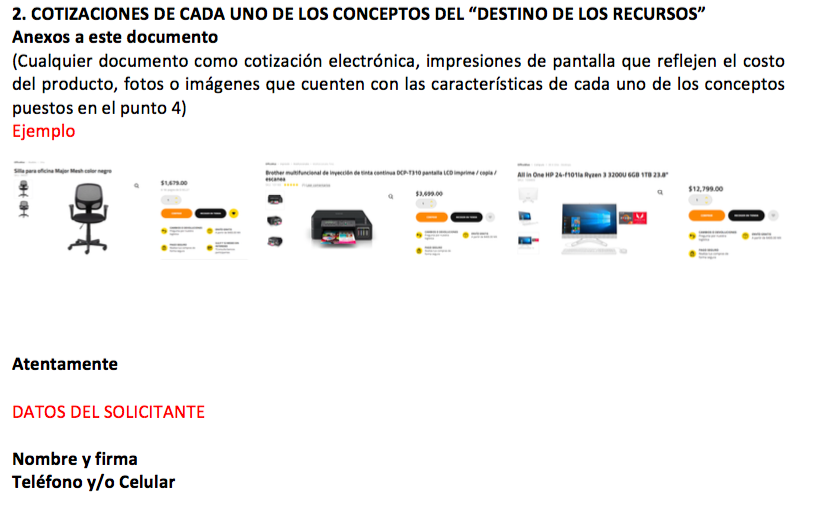 Sin más por el momento, me despido quedando a sus órdenes. Atentamente,___________________________Nombre y Firma del solicitanteEmpresa